Textos sobre TV e Vídeo – Moran, JoséEscrevi em 1991 um pequeno livro : Como ver televisão: leitura crítica dos meios de comunicação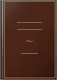 José Manuel MoranPaulinas, 1991 - 94 páginashttp://books.google.com.br/books/about/Como_ver_televis%C3%A3o.html?id=pCjwOgAACAAJ&redir_esc=yhttp://www.worldcat.org/title/como-ver-televisao-leitura-critica-dos-meios-de-comunicacao/oclc/230868237O Vídeo na Sala de AulaVídeos são instrumentos de comunicação e de produçãoDesafios da televisão e do vídeo à escolaA TV digital e a integração das tecnologias na educação